询比采购文件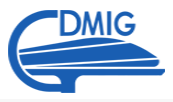 http://www.ahdmig.cn采购编号：DBSCG-2022-074项目名称：霍山县高桥湾站点、国鑫建材机制砂一期技改工程全过程咨询服务采购人：安徽大别山工程咨询有限公司编制时间：2022年6月目 录第一章  询比公告	2第二章  供应商须知	5第三章  评审办法	8第四章  采购需求	11第五章  询比文件格式	12第一章 询比公告安徽大别山工程咨询有限公司签订的《霍山县高桥湾站点技改工程全过程咨询服务合同》、《国鑫建材机制砂一期技改工程全过程咨询服务合同》中包含的建筑工程设计内容，在安徽大别山工程咨询有限公司自有资质证书许可范围以外，经安徽大别山国投集团批准，根据发改委《关于推进全过程工程咨询服务发展的指导意见》（发改投资规〔2019〕515号）、《国有企业采购操作规范》及《安徽大别山国有资产投资（控股）集团有限公司招标采购管理制度》等相关规定,“霍山县高桥湾站点、国鑫建材机制砂一期技改工程全过程咨询服务”项目资金已落实,已具备采购条件，现以询比采购方式确定供应商，欢迎符合条件的安徽大别山国投集团咨询企业库内的供应商参加。一、项目名称及内容1.项目名称：霍山县高桥湾站点、国鑫建材机制砂一期技改工程全过程咨询服务2.项目编号：DBSCG-2022-0743.工程地点：霍山县 4.项目概况：霍山县高桥湾站点、国鑫建材机制砂一期技改工程全过程咨询服务（高桥湾站点技改工程项目概况:高桥湾站点占地约300亩，为提升站点环境，本次对该站点进行环境治理提升改造。主要内容包含: 增设原料仓、室外排水、照明、地坪硬化、围挡、廊道等； 国鑫建材机制砂一期技改工程项目概况:国鑫建材一期占地约97亩，为提升厂区环境，本次对该厂区进行环境治理提升改造。主要内容包含:增设泥饼仓、库房、廊道、对现状道路、绿化、排水进行局部改造等）。详见采购需求。5.包别划分：共1个包6.项目类别：服务类7.项目预算价：270000.00元8.项目最高限价：贰拾柒万元整（￥270000.00元）9.工期：签订合同后15日内完成送审稿。二、供应商资格要求1、参照《中华人民共和国政府采购法》第二十二条要求；2、安徽大别山国投集团咨询企业库建筑工程设计丙级及以上资质。3、本项目不接受联合体投标；4、供应商存在以下不良信用记录情形之一的，不得推荐为中标候选供应商，不得确定为中标供应商（仅以下述渠道查询结果为准，其他网站无效）：(1）供应商被人民法院列入失信被执行人的，信用中国官网（www.creditchina.gov.cn）；(2）供应商被工商行政管理部门列入企业经营异常名录的，国家企业信用信息公示系统网站（www.gsxt.gov.cn）；(3）供应商被税务部门列入重大税收违法案件当事人名单的，信用中国官网（www.creditchina.gov.cn）；(4）供应商被政府采购监管部门列入政府采购严重违法失信行为记录名单的，中国政府采购官网（www.ccgp.gov.cn）。三、询比采购文件的获取方式和时间1.询比采购文件获取方式：凡有意向参加本项目的供应商，可至安徽大别山国有资产投资（控股）集团有限公司网站（http://ahdmig.cn/）“招标采购栏”中自行下载本项目清单（若有）和本项目询比文件。2.询比采购文件获取时间：自本公告发布至报价文件递交的截止时间。四、报价文件的递交及相关事宜1.报价文件递交的截止时间：2022年6月17日16时00分。逾期送达的或者未送达指定地点的报价文件，采购人不予受理。2.报价文件递交的地点：安徽大别山工程咨询有限公司二楼开标厅。3.定于在报价文件递交截止的同一时间、同一地点对报价文件进行公开开启，并对供应商报价进行询比并推荐成交候选人，成交候选人将在安徽大别山国有资产投资（控股）集团有限公司网站（http://ahdmig.cn/）“招标采购栏”中公示。4.供应商的报价不得超过设定的项目最高限价，否则作无效报价处理。五、联系方式（一）采 购 人：安徽大别山工程咨询有限公司地    址：霍山县国投大厦，一隆路与霍山大道交叉口联系人：汪先生电  话：18175048345、15105648622（三）监督管理机构：安徽大别山国投集团纪检监察室地    址：霍山县国投大厦，一隆路与霍山大道交叉口联 系 人：任主任电    话：0564-5020180六、疫情防控根据六安市新型疫情防控应急综合指挥部《六安市进一步加强当前疫情防控工作的通知》（2022第2号）、《关于开展健康码和新冠病毒疫苗接种记录双查验的通告》等文件要求，需对疫情防控事项部分内容进行调整，现将调整内容通知如下：一、进场人数要求。每个投标人确定一名授权委托人进场参加，招标文件要求项目经理到场的由项目经理同时作为授权委托人参加，到场的项目经理无授权委托书的不得进场，并按未到场处理。投标人授权的项目经理即委托人员，不得属于新型冠状病毒肺炎确诊人员、疑似病例人员，不得属于最近14天（开标前14天）内在疫情中风险区、高风险区居住、或最近14天（开标前14天）内有中风险区、高风险区旅居史、或曾与确诊或与疑似病例有密切接触史按规定需隔离医学观察人员。二、现场核查要求。根据强化进出六安人员管控要求，在重点场所实施健康码和新冠病毒疫苗接种记录双查验，进入安徽大别山工程咨询有限公司投标有关人员，需要全程佩戴口罩，在入口登记处主动扫“安康码”“新冠病毒疫苗接种记录”及“防疫行程卡”，接受体温检测、出示防疫行程卡以及48小时内核酸检测阴性报告（投标人须提供）”，并保持社交距离。“安康码”和“防疫行程卡”为绿色人员，由登记人员测量体温，提供本人48小时内核酸检测阴性证明，根据情况予以放行或进行异常登记。持黄色或红色“安康码”和“防疫行程卡”的人员，不符合疫情防控要求，禁止进场参加招投标活动。本项目禁止不符合疫情防控要求的人员进场参加招投标活动；无本人48小时内核酸检测证明的视为未响应疫情防控和招标文件要求，其投标将被予以拒绝。核酸检测证明不得弄虚作假，否则将比照招标文件有关弄虚作假的处理规定进行处理，同时按疫情防控规定，移送公安等部门处理。安徽大别山工程咨询有限公司2022年6月15日第二章  供应商须知第三章  评审办法3.1报价文件的评审1、评审工作由依法组建的询比小组负责。询比小组根据询比文件规定的方法和标准独立评审，负责完成评审的全过程并推荐成交候选人。2、审查供应商的报价是否超过采购预算：询比小组将审查每个供应商的报价，如超过采购预算，则其报价文件将被拒绝。3、审查供应商是否具备合格的供应商资格：询比小组将审查每个供应商提交的资格证明文件是否齐全、合法、有效，如果供应商没有按照要求提交全部证明文件，或者提交的资格证明文件是非法的、无效的，则其报价文件将被拒绝。4、审查报价文件是否实质性响应询比文件的要求:4.1对于经审查确定为资格合格的供应商，询比小组将审查其报价文件是否对询比文件的所有事项、格式、条款和技术规范等要求都做出了实质性响应。4.2实质性响应的报价文件是指与询比文件要求的条款、条件和技术规格相符，没有偏离的报价文件。没有实质性响应询比文件要求的报价文件将被拒绝。询比小组决定报价文件的响应性只根据其本身内容而不寻求外部证据。4.3报价文件有下列情形之一的属于重大偏离，将被作为废标处理：（1）报价文件未按询价文件规定有效签署和加盖公章的；（2）报价文件载明的项目完成期限超过询价文件规定的；（3）明显不符合询价文件规定的技术规格、标准以及商务条款要求的；（4）报价文件服务标准和方法等明显不符合询价文件要求的；（5）报价文件附有采购人不能接受的条件的；（6）不符合询比文件规定的其他实质性要求的。5、报价的审查：所有供应商的报价均以报价文件中报价表的总报价为准。询比文件报价表中的总报价即为评标价。报价文件中的分项报价合计与总报价不一致的，供应商应按总报价相应修改分项报价。如果供应商不按照上述原则修正其总报价及分项报价，则其报价文件将被拒绝。6、澄清：询比小组对报价文件中含义不明确、同类问题表述不一致或者有明显文字错误的内容，可以要求供应商在规定的时间内作出必要的澄清、说明或者补正。供应商的澄清、说明或者补正应当采用书面形式，由其法定代表人或授权代理人签字，并不得超出报价文件的范围或者改变报价文件的实质性内容。供应商拒不进行澄清、说明、补正的，或者不能在规定时间内作出书面澄清、说明、补正的，询比小组将否决其报价。3.2否决或取消询比3.2.1参照中华人民共和国政府采购法律法规和《国有企业采购操作规范》的有关规定，出现下列情形之一的，询比小组将否决所有供应商的报价或取消采购活动：1、出现影响采购公正的违法、违规行为的； 2、因重大变故，采购任务取消的;3、询比小组经评审认为所有投标文件都不符合询比文件要求的。3.2.2至报价文件递交的截止时间现场递交响应文件的有效供应商仅有2家继续进行询比活动，如果参与的供应商不足2家的，经采购人主管单位批准后，现场转为单源直接采购方式采购。3.3评审方法和标准3.3.1询比小组首先进行资格性审查、符合性审查。3.3.2询比小组按现场签到顺序分别邀请对询比文件响应的供应商进行沟通评议并对响应文件进行评审，分别对供应商的工期、服务、质量、价格及其他因素进行询问比较，采购人不保证供应商低价中标。（评议表格详见附件1）3.3.3评议结束后，供应商再报出最终报价，由询比小组综合评审，根据综合评审结果推荐成交候选人1-3名。3.4资格审查表第四章 采购需求一．工程概况（一）高桥湾站点技改工程高桥湾站点占地约300亩，本项目改造内容主要包含：新建1座成品料仓金4175 m2和1座分筛砂料仓2200 m2；厂区雨污分流、新建排水沟及雨水管道、污水管道，新建三级沉淀池若干；堆放区分区，采用防尘网实现分区及防尘；厂区外围设置实体围墙等。用地性质：工业用地建筑物层数及高度：地上1层，地面以上高度：10~12m。总建筑面积：6375m2,总用地面积：约300亩。室内±0.000地面：相当于绝对标高约83.000～88.000建筑物类别：戊类 耐火等级为二级。结构形式：钢结构基础形式：独立基础（二）国鑫建材（机制砂一期）技改工程国鑫建材（机制砂一期）占地约97亩，本项目改造内容主要包含：新建1座泥饼仓1120m2和1座小厂房150m2；场地硬化成品料仓金4175 m2和1座分筛砂料仓2200 m2；厂区雨污分流、新建排水沟及雨水管道、污水管道，新建三级沉淀池若干；堆放区分区，采用防尘网实现分区及防尘；厂区外围设置实体围墙等。用地性质：工业用地建筑物层数及高度：地上1层，地面以上高度：10~12m。总建筑面积：6375m2,总用地面积：约300亩。室内±0.000地面：相当于绝对标高约83.000～88.000建筑物类别：戊类 耐火等级为二级。结构形式：钢结构基础形式：独立基础二、设计依据1.《建筑结构可靠性设计统一标准》    (GB50068-2018)2.《建筑结构荷载规范》    (GB50009-2012)3.《钢结构设计规范》    (GB50017-2017)4.《建筑抗震设防分类标准》    GB 50223-20085.《建筑抗震设计规范》    GB 50011-2010(2016年版)6.《工程结构通用规范》   GB 55001-20217.《钢结构通用规范》   GB 55006-20218.《钢结构工程施工质量验收标准》  GB 50205-2020三、提交成果文件第五章 询比文件格式霍山县高桥湾站点、国鑫建材机制砂一期技改工程全过程咨询服务（正/副本）询比文件供应商：                           （盖单位章）年        月         日目  录报价函授权委托书或法定代表人身份证明资格审查资料询比服务及服务方案已标价报价清单承诺函一、报价函                （采购人名称）：我方已仔细研究了     （项目名称）        （包名）采购文件的全部内容，在考察现场后，愿意按采购文件规定提供总报价为                  ，并按合同约定实施和完成项目。1、我方根据采购文件的规定，严格履行合同的责任和义务,并保证于采购方要求完成施工，并通过采购方验收。2、我方已详细阅读采购文件全部内容，我方正式认可本次采购文件，并对采购文件各项条款均无异议。3、我方同意采购文件规定的付款方式。4、如我方成交：（1）我方承诺在收到成交通知书后，在成交通知书规定的期限内与你方签订合同。（2）我方承诺按照合同约定完成你方服务需求内所涉及的内容。5、我方在此声明，报价文件所提供的一切资料均真实有效。由于我方提供资料不实而造成的责任和后果由我方承担。我方同意按照贵方提出的要求，提供与报价有关的任何证据、数据或资料。      6、在合同协议书正式签署生效之前，本报价函连同你方的成交通知书将构成我们双方之间共同遵守的文件，对双方具有约束力。报 价 人：                      （盖单位章）法定代表人或其委托代理人：          （签字）地址：                                     电话：                                     传真：                                     邮政编码：                                         年        月        日二、授权委托书或法定代表人身份证明（一）授权委托书本人       （姓名）系       （供应商名称）的法定代表人，现委托       （姓名）为我方代理人。代理人根据授权，以我方名义签署、澄清确认、递交、撤回、修改       （项目名称）报价文件、签订合同和处理有关事宜，其法律后果由我方承担。    委托期限：自本委托书签署之日起至报价有效期期满。代理人无转委托权。附：法定代表人身份证复印件及委托代理人身份证复印件。供应商：                      （盖单位章）法定代表人：                      （签字）         身份证号码：                                 委托代理人：                      （签字）         身份证号码：                                       年        月       日注：1.法定代表人和委托代理人必须在授权书上亲笔签名，不得使用印章、签名章或其他电子制版签名。（二）法定代表人身份证明供应商名称：                             姓名：  （法定代表人亲笔签字）   性别：     年龄：    职务：        系                    （供应商名称）的法定代表人。特此证明。附：法定代表人身份证复印件。                                         供应商：                 （盖单位章）                                                           年      月      日 注：法定代表人的签字必须是亲笔签名，不得使用印章、签名章或其他电子制版签名代替。三、资格审查资料供应商基本情况格式由参加询比的供应商自行设计，主要反映供应商的总体情况，包括法定代表人及代理人身份证复印件、营业执照、资质证书、业绩等材料，要求材料真实、可信，并附复印件加盖公章，相关要求见询比公告。四、询比服务及服务方案供应商根据项目情况自行编写。（服务方案，编写服务方案，例如：驻场人员，费用构成、后勤设施、技术保障、服务内容、组织措施等，格式自拟）五、已标价报价清单（一）响应报价书项目名称：备注：1、本《项目报价书》中如存在大写金额与小写金额不一致的，供应商须以大写金额为准进行修正；总价金额与依据单价计算出的结果不一致的，须以单价金额为准进行修正，除单价金额小数点有明显错误。2、本项目为多轮报价，本《项目报价书》为第一轮报价，第一轮报价高于预算价的按无效标处理。供应商（公章）：法定代表人或其委托代理人：      (签字或盖法人印章)       日   期：            年        月        日响应报价书报价清单供应商（公章）：                                           日  期：供应商参考采购需求及清单（若有）分项报价并汇总，表格可自行扩充。（三）最终承诺报价表（某项目第 	次报价书）项目名称：                                项目                 项目编号：DBSCG-2022-   供应商公章或授权代表签字：日	期： 	注：1、响应报价为供应商在询比文件中提出的各项支付金额的总和。包括本次询比全部内容及人员工资、材料费、工具费等所发生的所有费用等。成交人应向采购人出具税务发票。     2、本《最终承诺报价表》中如存在大写金额与小写金额不一致的，供应商须以大写金额为准进行修正；总价金额与依据单价计算出的结果不一致的，须以单价金额为准进行修正，除单价金额小数点有明显错误。     3、本项目为二轮报价，本《项目报价书》为第二轮报价，即最终报价，最终报价高于或等于第一轮报价的按无效标处理。4、评标办法为合理低价法，供应商响应报价（最终报价）低于所有有效供应商报价平均值98%的，视为异常低价,作无效标处理。注：本《最终报价书》由供应商在询比现场依情况填写（勿需装订在询比文件内）。六、承诺函致：                （采购人）我单位参与           （项目名称）的报价，现在此承诺：至报价截止时间为止，近三年内           （供应商全称）、法定代表人        （姓名）不存在任何经检察机关认定的行贿犯罪行为，且我单位在贵单位无放弃成交或放弃履约等不良行为。特此承诺。供应商： （加盖公章）       年   月   日附件1  评议表格评审纪要及结论：经询比小组对    家投标供应商进行沟通评议，               （供应商名称）  评议结果优于其他    家投标供应商，其投标报价为：          ，现确定为第一成交候选供应商。询比小组签字：条款号条款名称编列内容1采购人名称：安徽大别山工程咨询有限公司地址：霍山县国投大厦，一隆路与霍山大道交叉口联系人：汪先生电  话：18175048345、151056486222项目名称霍山县高桥湾站点、国鑫建材机制砂一期技改工程全过程咨询服务3项目地点霍山县4资金来源及比例企业自筹资金5资金落实情况已落实6项目范围详见询比公告7工期签订合同后15日内完成送审稿。8服务要求合格9供应商资质条件、能力和信誉详见询比采购公告10是否接受联合体报价不接受11供应商不得存在的其他关联情形(1)与采购人存在利害关系且可能影响询比采购公正性；(2)与本询比采购项目的其他供应商为同一个单位负责人；(3)与本询比采购项目的其他供应商存在控股、管理关系；(4)与本项目的相关采购人存在隶属关系或者其他利害关系；(5)被依法暂停或者取消报价资格；(6)被责令停产停业、暂扣或者吊销许可证、暂扣或者吊销执照；(7)进入清算程序，或被宣告破产，或其他丧失履约能力的情形；(8)在最近三年内发生发生过重大质量、安全责任事故(以相关行业主管部门的行政处罚决定或司法机关出具的有关法律文书为准)；(9)法律法规规定的其他情形。12供应商不得存在的其他不良状况或不良信用(1）供应商被人民法院列入失信被执行人的，信用中国官网（www.creditchina.gov.cn）；(2）供应商被工商行政管理部门列入企业经营异常名录的，国家企业信用信息公示系统网站（www.gsxt.gov.cn）；(3）供应商被税务部门列入重大税收违法案件当事人名单的，信用中国官网（www.creditchina.gov.cn）；(4）供应商被政府采购监管部门列入政府采购严重违法失信行为记录名单的，中国政府采购官网（www.ccgp.gov.cn）。13踏勘现场供应商自行勘察现场14报价预备会不召开15分 包不允许16构成询比采购文件的其他材料采购人发布的有关本次询比采购的补遗书（澄清与修改）等17供应商要求澄清询比采购文件的截止时间时间：递交报价文件截止之日1天前形式：现场递交18询比采购文件澄清发出的形式询比采购文件澄清将在安徽大别山国有资产投资（控股）集团有限公司网站（http://ahdmig.cn/）“招标采购栏”发出，供应商应自行下载。19供应商确认收到询比采购文件澄清供应商应关注采购公告载明的网站，及时下载询比采购文件澄清。20询比采购文件修改发出的形式询比采购文件修改将在安徽大别山国有资产投资（控股）集团有限公司网站（http://ahdmig.cn/）“招标采购栏”发出，供应商应自行下载。21供应商确认收到询比采购文件修改供应商应关注采购公告载明的网站，及时下载询比采购文件修改，无需回复确认。22报价文件包含的内容见报价清单（若有）23增值税税金的计算方法合同中约定24报价方式和最高报价限价贰拾柒万元整（￥270000.00元）；超过此限价的报价为无效响应。25是否接受调价函否26报价的其他要求无27询比有效期60天28报价保证金无29资格审查资料的特殊要求无30近年财务状况的年份要求无31近年完成的类似项目的年份要求无32响应性文件的密封和标记现场递交供应商应将纸质响应性文件的正本和副本分别密封（正本一个封套，副本共一个封套），并在封袋上注明“正本”或“副本”，投标文件份数为一式叁份（正本一份，副本二份）。在骑缝处和封条上加盖响应人公章和法定代表人（或授权代理人）签字或盖章。（注：投标书不准活页装订，应胶装成册，响应人所递交的响应性文件应按照响应性文件组成及格式、响应性文件的密封要求，否则视为无效投标。响应性文件所有内容以纸质正本为准。）2、供应商需提供所投包别相应的响应文件，不同包别单独密封。33封套上应载明的信息34递交报价文件地点详见询比采购公告35是否退还报价文件不予退还36开启时间和地点开启时间：同报价截止时间开启地点：同递交报价文件地点供应商应派法定代表人或委托代理人参加。若法人代表本人参加开标会则需查验身份证原件、业绩证明材料原件（若有）、询比公告疫情防控要求相关原件；若代理人参加开标会则需查验法人授权委托书、代理人居民身份证原件、业绩证明材料原件（若有）、询比公告疫情防控要求相关资料。37评审小组的组建按相关法律法规执行38评审小组推荐成交候选人的人数1-3家39成交候选人公示媒介及期限公示媒介：安徽大别山国有资产投资（控股）集团有限公司网站（http://ahdmig.cn/）公示期限：1日40确定成交候选人见评审办法41是否授权评审小组确定成交人是42成交通知书和成交结果通知发出的形式书面形式43履约保证金无44签约合同价的确定原则按照最终报价执行45付款方式设计费分两次支付，设计交底后支付70%，工程竣工后支付30%。46其他相关事宜1、采购代理服务费：投标人中标后在领取成交通知书前缴纳中标代理服务费，代理服务费用标准参照国家计委计价格[2002]1980号、国家发展改革委发改价格[2011]534号、安徽省物价局皖价服[2008]210号规定.47备注本项目工程测绘工作已由采购人完成，若本项目建设单位不支付工程测绘费，则由成交单位支付，费用单价为45元/亩。序号评审因素投标资格评审标准1法人授权委托书及代理人身份证若法人代表本人参加开标会则需查验身份证原件，若代理人参加开标会则需查验法人授权委托书、代理人居民身份证原件2营业执照正本或副本具备有效的营业执照（响应文件中需提供复印件并加盖投标人公章）3资质要求建筑工程设计丙级及以上资质（响应文件中需提供复印件并加盖投标人公章）4库内企业安徽大别山国投集团咨询企业库内企业未通过或缺少任何一项需提交的材料的，资格审查不合格，按无效投标处理。未通过或缺少任何一项需提交的材料的，资格审查不合格，按无效投标处理。未通过或缺少任何一项需提交的材料的，资格审查不合格，按无效投标处理。序号资料及文件名称内容要求提交时间1总平面图符合现行规范要求方案确定后30日内提交2单体建筑图、结构图等符合现行规范要求方案确定后30日内提交3室外排水平面及大样图符合现行规范要求方案确定后30日内提交4室外照明及大样图符合现行规范要求方案确定后30日内提交5附属工程平面及大样图符合现行规范要求方案确定后30日内提交包名招标编号供应商全称响应报价大写：                          元小写：                          元     完成时间付款方式响应备    注详细报价详见“ 响应报价书报价清单 ”子 目 名 称子 目 名 称单位数量单价（元）总价（元）合计报价（元）：           合计报价（元）：           合计报价（元）：           合计报价（元）：           合计报价（元）：           售后服务承诺：售后服务承诺：售后服务承诺：售后服务承诺：售后服务承诺：供应商名称询比范围全部 / 第 	包最后报价（详见备注说明）人民币（元）：                         备注说明详细报价详见“ 响应报价书报价清单 ”序号评议单位 评议内容评议概要描述评议结果（优、良、差）1工期、服务、质量、价格及其他因素23...